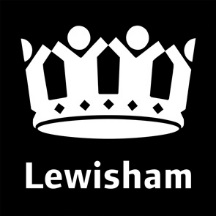 MAYOR & CABINET 14 SEPTEMBER 2021The Local Authorities (Executive Arrangements) (Meetings and Access to Information) (England) Regulations 2012 Notice of Intention to Conduct Business in Private Notice is hereby given in accordance with Regulation 5 of the Local Authorities (Executive Arrangements) (Meetings and Access to Information) (England) Regulations 2012 that the items listed below are likely to be considered in private. The reason that these items are likely to be considered in private is that they involve the disclosure of exempt information under the following category of Schedule 12A of the Local Government Act 1972:(3)	Information relating to the financial or business affairs of any particular person (including the authority holding the information)1.	Reginald Road Land Assembly	To consider commercial land assembly costs for a housing initiative.2.	Procurement of Housing Management System and implementation of a Customer Relationship Management System	To consider the costs of the procurement of an IT system3.	Procurement of Lewisham Advocacy Hub	To consider the procurement costs of a Community Services facility4.	Cockpit Arts Deptford Redevelopment	To consider the costs of an extension to existing workspace provisionPublished August 16 2021Email  committee@lewisham.gov.uk Kim WrightChief Executive